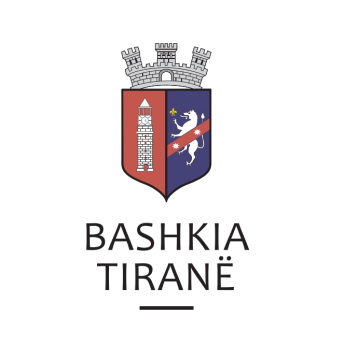      R  E  P U  B  L  I  K  A    E   S  H  Q  I  P  Ë  R  I  S  Ë
  BASHKIA TIRANË
DREJTORIA E PËRGJITHSHME PËR MARRËDHËNIET ME PUBLIKUN DHE JASHTË
DREJTORIA E KOMUNIKIMIT ME QYTETARËTLënda: Kërkesë për shpallje nga Gjykata Administrative e Apelit Tiranë për znj. Mereme Ismailaja.Pranë Bashkisë Tiranë ka ardhur kërkesa për shpallje nga Gjykata Administrative e Apelit Tiranë, me nr. 12942/8232(31121-01064-86-2018) akti, datë 07.10.2019, protokolluar në Bashkinë Tiranë me nr. 37843 prot., datë 10.10.2019.Ju sqarojmë se kjo gjykatë dërgon për shpallje njoftimin për gjykimin të çështjes administrative me palë:Paditës:                    Kujtim BardhiTë paditur:            ASHK Drejtoria Vendore Tirana Veri, Dëshirë Bardhi, Ilda                                Ismailaja, Mereme Ismailaja, Luan Ismailaja, Bashkim Ismailaja,                                Fadil Ismailaja, Artenca Saja.Objekti:              Pavërtetësi dokumenti, etj.Data dhe ora e seancës:  28.10.2019, ora 12:00Drejtoria e Komunikimit me Qytetarët ka bërë të mundur afishimin e shpalljes për znj. Mereme Ismailaja, në tabelën e shpalljeve të Sektorit të Informimit dhe Shërbimeve për Qytetarët pranë Bashkisë Tiranë.     R  E  P U  B  L  I  K  A    E   S  H  Q  I  P  Ë  R  I  S  Ë
  BASHKIA TIRANË
DREJTORIA E PËRGJITHSHME PËR MARRËDHËNIET ME PUBLIKUN DHE JASHTË
DREJTORIA E KOMUNIKIMIT ME QYTETARËTLënda: Kërkesë për shpallje nga Gjykata Administrative e Apelit Tiranë për znj. Ilda Ismailaja.Pranë Bashkisë Tiranë ka ardhur kërkesa për shpallje nga Gjykata Administrative e Apelit Tiranë, me nr. 12942/8232(31121-01064-86-2018) akti, datë 07.10.2019, protokolluar në Bashkinë Tiranë me nr. 37844 prot., datë 10.10.2019.Ju sqarojmë se kjo gjykatë dërgon për shpallje njoftimin për gjykimin të çështjes administrative me palë:Paditës:                    Kujtim BardhiTë paditur:            ASHK Drejtoria Vendore Tirana Veri, Dëshirë Bardhi, Ilda                                Ismailaja, Mereme Ismailaja, Luan Ismailaja, Bashkim Ismailaja,                                Fadil Ismailaja, Artenca Saja.Objekti:              Pavërtetësi dokumenti, etj.Data dhe ora e seancës:  28.10.2019, ora 12:00Drejtoria e Komunikimit me Qytetarët ka bërë të mundur afishimin e shpalljes për znj. Ilda Ismailaja, në tabelën e shpalljeve të Sektorit të Informimit dhe Shërbimeve për Qytetarët pranë Bashkisë Tiranë.     R  E  P U  B  L  I  K  A    E   S  H  Q  I  P  Ë  R  I  S  Ë
  BASHKIA TIRANË
DREJTORIA E PËRGJITHSHME PËR MARRËDHËNIET ME PUBLIKUN DHE JASHTË
DREJTORIA E KOMUNIKIMIT ME QYTETARËTLënda: Kërkesë për shpallje nga Gjykata e Rrethit Gjyqësor Lezhë për z. Pjeter Jak Marku dhe z. Julian Syla.  Pranë Bashkisë Tiranë ka ardhur kërkesa për shpallje nga Gjykata e Rrethit Gjyqësor Lezhë, me nr. 228 akti, datë 08.10.2019, protokolluar në institucionin tonë me nr. 37845 prot., datë 10.10.2019.Ju sqarojmë se kjo gjykatë dërgon për shpallje njoftimin për gjykimin të çështjes civile me palë:Kërkues:                 Prokuroria e Rrethit Gjyqësor LezhëPalë e dëmtuar:   Trashëgimtarët e viktimës Jak Syla, Objekti :               Pushimin e hetimeve të procedimit penal.Drejtoria e Komunikimit me Qytetarët ka bërë të mundur afishimin e shpalljes për z. Pjeter Jak Marku dhe z. Julian Syla, në tabelën e shpalljeve të Sektorit të Informimit dhe Shërbimeve për Qytetarët pranë Bashkisë Tiranë.     R  E  P U  B  L  I  K  A    E   S  H  Q  I  P  Ë  R  I  S  Ë
  BASHKIA TIRANË
DREJTORIA E PËRGJITHSHME PËR MARRËDHËNIET ME PUBLIKUN DHE JASHTË
DREJTORIA E KOMUNIKIMIT ME QYTETARËTLënda: Kërkesë për shpallje nga Gjykata e Rrethit Gjyqësor Tiranë, për znj. Elvana Stefan Spaho.Pranë Bashkisë Tiranë ka ardhur kërkesa për shpallje nga Gjykata e Rrethit Gjyqësor Tiranë, me nr. 3990 akti, datë 08.10.2019, protokolluar në Bashkinë Tiranë me nr. 37846 prot., datë 10.10.2019.Ju sqarojmë se kjo gjykatë dërgon për shpallje gjykimin e çështjes civile me palë:Kërkuese:            Elvana SpahoObjekti:             Ankim kundër vendimit “Për mosfillimin e procedimit penal nr. 7287,                          viti 2019”.Data dhe ora e seancës:  30.10.2019, 13:00Drejtoria e Komunikimit me Qytetarët ka bërë të mundur afishimin e shpalljes për znj. Elvana Stefan Spaho, në tabelën e shpalljeve të Sektorit të Informimit dhe Shërbimeve për Qytetarët pranë Bashkisë Tiranë.     R  E  P U  B  L  I  K  A    E   S  H  Q  I  P  Ë  R  I  S  Ë
  BASHKIA TIRANË
DREJTORIA E PËRGJITHSHME PËR MARRËDHËNIET ME PUBLIKUN DHE JASHTË
DREJTORIA E KOMUNIKIMIT ME QYTETARËTLënda: Kërkesë për shpallje nga Gjykata e Rrethit Gjyqësor Kavajë për shoqërinë “Gora” sh.p.k.Pranë Bashkisë së Tiranës ka ardhur kërkesa për shpallje nga Gjykata e Rrethit Gjyqësor Kavajë, me nr. 00496 regj. them., datë 16.09.2019, protokolluar në Bashkinë Tiranë me nr. 37847 prot., datë 10.10.2019.Ju sqarojmë se kjo gjykatë dërgon shpallje se është duke u zhvilluar gjykimi i çështjes civile që i përket:Paditëse:        Jordan KollcakuI Paditur:       Shoqëria “Gora” sh.p.k.Objekti:         Detyrimin e palës së paditur njohje pronar, etj.Drejtoria e Komunikimit me Qytetarët ka bërë të mundur afishimin e shpalljes për shoqërinë “Gora” sh.p.k., në tabelën e shpalljeve të Sektorit të Informimit dhe Shërbimeve për Qytetarët pranë Bashkisë së Tiranës.     R  E  P U  B  L  I  K  A    E   S  H  Q  I  P  Ë  R  I  S  Ë
  BASHKIA TIRANË
DREJTORIA E PËRGJITHSHME PËR MARRËDHËNIET ME PUBLIKUN DHE JASHTË
DREJTORIA E KOMUNIKIMIT ME QYTETARËTLënda: Kërkesë për shpallje nga Gjykata e Rrethit Gjyqësor Lushnjë për znj. Arjeta Ripaj.Pranë Bashkisë Tiranë ka ardhur kërkesa për shpallje nga Gjykata e Rrethit Gjyqësor Lushnjë me nr. regj. them. 755 akti, datë 04.10.2019, protokolluar në Bashkinë Tiranë me nr. 37849 prot., datë 10.10.2019.Ju sqarojmë se kjo gjykatë dërgon shpallje se është zhvilluar gjykimi i çështjes civile që i përket:Paditës:             Eduart RipajE paditur:         Arjeta RipajObjekti:            Zgjidhje martese. Data dhe ora e seancës:    15.10.2019, ora 10:15Drejtoria e Komunikimit me Qytetarët ka bërë të mundur afishimin e shpalljes për znj. Arjeta Ripaj, në tabelën e shpalljeve të Sektorit të Informimit dhe Shërbimeve për Qytetarët pranë Bashkisë Tiranë.     R  E  P U  B  L  I  K  A    E   S  H  Q  I  P  Ë  R  I  S  Ë
  BASHKIA TIRANË
DREJTORIA E PËRGJITHSHME PËR MARRËDHËNIET ME PUBLIKUN DHE JASHTË
DREJTORIA E KOMUNIKIMIT ME QYTETARËTLënda: Kërkesë për shpallje nga Gjykata e Apelit Durrës për z. Xhevahir Lushka.Pranë Bashkisë së Tiranës ka ardhur kërkesa për shpallje nga Gjykata e Apelit Durrës, me nr. 788 sistemi (A.V), datë 07.10.2019, protokolluar në institucionin tonë me nr. 37850 prot., datë 10.10.2019.Ju sqarojmë se kjo gjykatë dërgon për shpallje njoftimin për gjykimin të çështjes civile me palë:Kërkues:        Prokuroria prane Gjykatës së Rrethit Gjyqësor DurrësI pandehur:   Xhevahir LushkaI akuzuar:      Për veprat penale “Mbajtja pa të drejtë e uniformës”, “Prodhimi dhe                       shitja e narkotikeve”, etj.Drejtoria e Komunikimit me Qytetarët ka bërë të mundur afishimin e shpalljes për z. Xhevahir Lushka, në tabelën e shpalljeve të Sektorit të Informimit dhe Shërbimeve për Qytetarët pranë Bashkisë Tiranë.     R  E  P U  B  L  I  K  A    E   S  H  Q  I  P  Ë  R  I  S  Ë
  BASHKIA TIRANË
DREJTORIA E PËRGJITHSHME PËR MARRËDHËNIET ME PUBLIKUN DHE JASHTË
DREJTORIA E KOMUNIKIMIT ME QYTETARËTLënda: Kërkesë për shpallje nga Gjykata e Rrethit Gjyqësor Durrës për z. Rezart Kalemi.Pranë Bashkisë së Tiranës ka ardhur kërkesa për shpallje nga Gjykata e Rrethit Gjyqësor Durrës, me nr. (s’ka), datë 03.10.2019, protokolluar në institucionin tonë me nr. 37852 prot., datë 10.10.2019.Ju sqarojmë se kjo gjykatë dërgon për shpallje njoftimin për gjykimin të çështjes civile me palë:Paditës:                   Micro Credit Albania sh.a.Të paditur:             Vjollca Mehmeti, Rezart KalemiObjekti i padisë:      Njohjen e detyrimit të palës së paditur, etj.Drejtoria e Komunikimit me Qytetarët ka bërë të mundur afishimin e shpalljes për z. Rezart Kalemi, në tabelën e shpalljeve të Sektorit të Informimit dhe Shërbimeve për Qytetarët pranë Bashkisë Tiranë.     R  E  P U  B  L  I  K  A    E   S  H  Q  I  P  Ë  R  I  S  Ë
  BASHKIA TIRANË
DREJTORIA E PËRGJITHSHME PËR MARRËDHËNIET ME PUBLIKUN DHE JASHTË
DREJTORIA E KOMUNIKIMIT ME QYTETARËTLënda: Kërkesë për shpallje nga Gjykata e Rrethit Gjyqësor Kavajë për shoqërinë “Agro” sh.p.k., me administrator z. Arben Sara.Pranë Bashkisë Tiranë ka ardhur kërkesa për shpallje nga Gjykata e Rrethit Gjyqësor Kavajë, me nr. 00250, datë 08.10.2019, protokolluar në Bashkinë Tiranë me nr. 37853 prot., datë 10.10.2019.Ju sqarojmë se kjo gjykatë dërgon për shpallje njoftimin për gjykimin të çështjes penale me palë:Paditës:                Gerti PallaveshiTë paditur:          Shoqëria Banak e Tiranës, Arben Sara, Arta Sara, Shoqëria “Argo”                               sh.p.k., Drejtoria e Kadastrës Kavajë, Shoqëria Përmbarimore Bailiff                           Service Albania sh.p.k.Objekt:                 Përjashtim sendi, etj.Data dhe ora e seancës:  29.10.2019, 08:45Drejtoria e Komunikimit me Qytetarët ka bërë të mundur afishimin e shpalljes për shoqërinë “Agro” sh.p.k., me administrator z. Arben Sara, në tabelën e shpalljeve të Sektorit të Informimit dhe Shërbimeve për Qytetarët pranë Bashkisë Tiranë.